Quiche met prei en ajuin (± 5 pers.)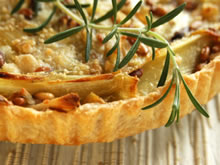 Een  rolletje kant-en-klaar kruimeldeeg 	-> 2x3 eieren						-> 6 eieren1 flesje volle room (20 cl)			-> 2 flesjes volle roompeper en zout					-> peper en zout4 preiwitten, in schijfjes gesneden		-> 8 preiwitten2 ajuinen, in schijfjes gesneden		-> 4 ajuinen30 gr boter						-> 60g boterBereidingVerwarm de oven voor op 200°C.Laat de boter smelten en stoof de ajuin en prei gedurende 20 min op een zacht vuurtje.Vermeng de losgeklopte eieren met de room en breng op smaak met peper en zout.Bedek het kruimeldeeg met de gestoofde prei en ajuin. Giet hierover de eiermengeling.Bak de quiche 30 min in de oven (40 min indien je de taartbodem niet hebt blindgebakken). De quiche is klaar als de bovenlaag goudkleurig is.Haal de quiche zo vlug mogelijk uit de taartvorm anders wordt de taartbodem week bij het afkoelen.Serveer deze quiche met prei warm of lauw met een salade naar keuze.